Unitarian Universalist Community ChurchWorship Service - Sunday, October 9, 2016TODAY at UUCC	9:15 & 11:00 a.m. Services    “Ethical Eating”*				Richard Fisher 	Elder Lunch, Noon, Fellowship Hall	Peace Jam, 3-5pm, Fellowship Hall	Coming of Age - Camp Kieve Sleepover 		(Drew House, begins 5pm)*This service will take a look at what we eat and its impact on the environment and our lives. The choir will offer an anthem by Unitarian Universalist favorite, Ysaye Barnwell. Hunger Horcrux Journey Begins for our youth TODAYTODAY our Religious Exploration youth will begin the 4-week HUNGER horcrux journey as part of the Harry Potter and UU program.  See bulletin board for details. NoticesHospitality Thank YOU!!Thank you for everyone who has graciously volunteered to host, and who have hosted, hospitality at fellowship time.  Your service is greatly appreciated.  We are looking for several volunteers for the following dates to host hospitality for the coming months:October 16 (Committee)		February 26November 27			March 12 (SGM)December 4 (SGM)		March 19 (Committee)December 25			March 26January 1			April 23February 5 (SGM)			April 30If you are interested in hosting hospitality, please sign up on the calendar in the fellowship hall or contact Jill Watson 623-4537 or jillwatson223@gmail.com.  Thank you again for making our fellowship time enjoyable.RESERVE a comfy, 4-person cabin, SAT. Oct. 16 ONLY, at Daicey Pond, a favorite destination at Baxter Park (Chipmunk Hollow).Cute and cozy with wood stove, split wood and cots with mattresses. Overnight value $100.  This night cabin is available to the first one to donate $80 to the UUCC. Catherine P, 458.7384.  FMI &map: http://www.baxterstateparkauthority.com/camping/daiceypond.htmRefreshments Needed Nov. 5.  Our next concert will be held at 4 p.m., Saturday, Nov. 5.  We need a few volunteers to provide refreshments -- finger foods and a juice beverage.  Please let Catherine Palmer know if you can contribute.This Week at UUCC …Monday, October 10, 2016 	Private Piano Lessons, 2:30-6:00 pm, Sanctuary	Coming of Age – Camp Kieve Pizza, 5:00 pm, DH	Nar-ANON, 5:30 pm, Robbins Room	Board Meeting, 6:00 pm, Fellowship Hall	Peaceful Heart Sangha, 6:30 pm, SanctuaryTuesday, October 11, 2016	SGM (D. Sorensen), 10:00 a.m. Off Premises	Al-Anon, 12:00 noon, Robbins Room	In-Kind:  Ranked Choice Voting, 6 p.m., FH	Rental:  Mindfulness Class, 5:30 p.m., DH	SGM Committee Mtg, 6 pm, Committee Room Wednesday, October 12, 2016	Seasoned Souls, 10:30 a.m., Fellowship Hall	Private Rehearsal, Noon, Sanctuary	Staff Retreat, 2:00-5:00 pm, DH (1st Fl, Parlor)	Gentle YOGA, 5:00-6:00 pm, Fellowship Hall	COM, 5:30 pm, Judd House	Choir Rehearsal, 6:00 pm, SanctuaryThursday, October 13, 2016 	RENTAL: M&F, 1-3pm, DH (1st Fl. Parlor)	Books for Serious Readers, 12:30 pm, FH 			<See Upcoming Events>Friday, October 14, 2016 	Demonstrating Our Values Through Eating,	   7pm, Fellowship Hall <See Upcoming Events >Saturday, October 15, 2016 	Worship Training, 9:00 a.m. – Noon, Sanctuary	Private Piano Lessons 2:30-6:00 p.m., SanctuarySunday, October16, 2016      9:15 & 11:00 a.m. Services    “The Journey’s End”**				Rev. Carie Johnsen	Coming of Age, 9:00 a.m. to 1:00 pm, DH (1st Flr) 	Social Activities: Fendrick & Peck Folk Duo, 		3:30 p.m., Sanctuary	2017 Guatemala Service Project Meeting, 		3:30 pm, Off Premies**The spiritual journey to the end-of-life is an exploration of that which matters most, and an alignment of our values with our living. In this service will we engage the conversation in the light of love, the spring of hope, and the quest for meaning.  Special Music: Flutist William Fahy will join Karen Allen on piano. Upcoming EventsAdult Enrichment Programs BeginTHIS WEEKThurs. October 13th - Books for Serious ReadersFriday, October 14th, Demonstrating Our Values                                        Through Eating (DOVE)	<SEE INSERT for DETAILS>Sunday, October 16, 2016SOCIAL ACTIVITY:  Folk Singers FENDRICK AND PECK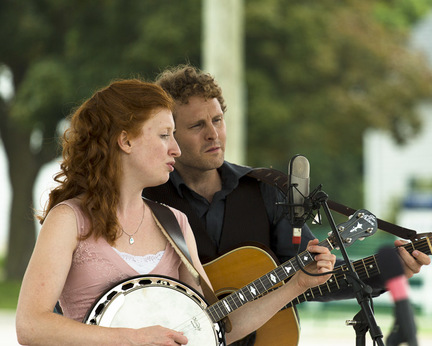 Join us Sunday, October 16th at 3:00 p.m. for a "family" musical concert by the duo "Fendrick and Peck".  They hail as inventive, original songsmiths and well-paired vocals in the tradition of American Folk Music... and I am told with a sense of humor.  They have performed in Portland, Matinicus Island, Lewiston, for the "Matinicus Wannabe Radio Show".  You can get on their website at www.fendrickandpeck.com and not read about them, but listen to their music.	 –Cheryl ClukeyMon., Oct. 17th, Adult Enrichment New UU Class beginsThe New UU Class is an opportunity to get together with those who are new to this congregation or to this Faith. The class is also available to those friends or members who are familiar with Unitarian Universalism and wish to refocus. The beginnings of Unitarians and Universalist religions; their merger; and how we see our work in the local community and wider world, will be discussed, as well as how our UU principles guide us. Dates: Mondays, Oct. 17 & 31 and Nov. 14, 2016 Time: 5:30 – 7:30 	Location: Drew House Leaders: Membership Committee with Rev. Johnsen FMI Nancee C at 621-7727 or nancee1944@gmail.comFor the complete calendar of events, visit the UUCC website: www.augustauu.orgBudget ReportDeposit (week beginning 10/2/16):	     Pledge Payments (2016-2017)	       $ 2,445.00     Share the Plate Offering (MUUSAN)                 275.31	Total income for week 		       $ 2,720.31Also collected: 2015-16 pledges $20.  Donation -St. Mark’s Suppers $50>Avg budgeted weekly expenses 2016/17=    $ 4,400.76	($228,840. divided by 52 weeks)UUCC Office Hours UUCC Office Hours <hours for next week>Monday ----------------------------------<No office hours>Tues., Wed. AND Thurs.--------------9:00 am to 4:00 pmFriday -------------------------------------< No office hours >Rev. Carie’s Office Hours:Monday	No office Hours (Writing Day)Tuesday	1:00 pm – 5:00 pmWednesday	2:00 pm – 6:00 pmFriday		No Office Hours (Sabbath day)		<other hours available by appointment>Pastoral Care concerns: contact Rev. Carie Johnsen at (508)221-5295 or email revcariejohnsen@gmail.comCaring Cooperative support, contact Cheryl Abruzzese at cam1nik2@gmail.com or 858-5340.Sunday Services / Staff Contact information:Youth Advisor, Monique McAuliffe youthadvisor@augustauu.orgSmall Group Ministry Coordinator, Luke Curtis, SGMCoordinator@augustauu.orgSunday Morning Religious Exploration Coordinator, Brigid Chapin, SundayREcoordinator@augustauu.orgMusic Director, Bridget Convey, musicdirector@augustauu.orgOffice Administrator, Lynn M. Smith, admin@augustauu.org, Phone 622-3232